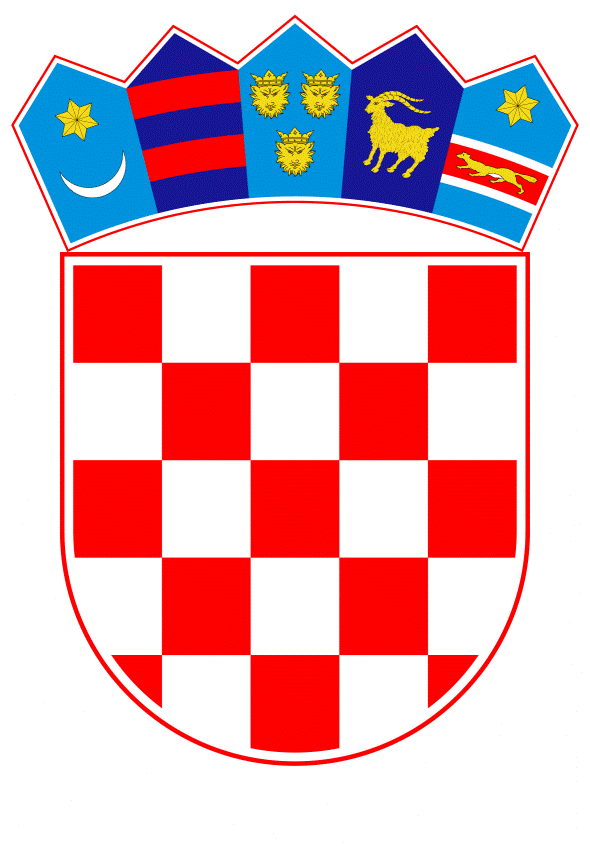 VLADA REPUBLIKE HRVATSKEZagreb, 28. listopada 2021.______________________________________________________________________________________________________________________________________________________________________________________________________________________________      Banski dvori | Trg Sv. Marka 2  | 10000 Zagreb | tel. 01 4569 222 | vlada.gov.hr	VLADA REPUBLIKE HRVATSKEN a c r t PRIJEDLOG ODLUKE O SUDJELOVANJU PRIPADNIKA ORUŽANIH SNAGA REPUBLIKE HRVATSKE U  MISIJI POTPORE MIRU „NATO MISIJI U IRAKU“Zagreb, listopad 2021.PRIJEDLOG ODLUKE O SUDJELOVANJU PRIPADNIKA ORUŽANIH SNAGA REPUBLIKE HRVATSKE U  MISIJI POTPORE MIRU „NATO MISIJI U IRAKU“I. USTAVNA OSNOVA ZA DONOŠENJE ODLUKENa temelju članka 7. stavka 5. Ustava Republike Hrvatske (Narodne novine, br. 85/10 – pročišćeni tekst i 5/14 – Odluka Ustavnog suda Republike Hrvatske) pokreće se postupak za donošenje Odluke o sudjelovanju pripadnika Oružanih snaga Republike Hrvatske u misiji potpore miru „NATO misiji u Iraku“ (u daljnjem tekstu: Odluka)II. OCJENA DOSADAŠNJEG STANJANa NATO samitu u Bruxelesu u srpnju 2018., države članice Saveza donijele su na zahtjev iračke Vlade i u suradnji sa Globalnom koalicijom za borbu protiv ISIS-a, odluku o uspostavi NATO misije u Iraku (NATO Mission Iraq – NMI) s mandatom u potpori izgradnje obrambenih sposobnosti i napora iračke vlade u stabilizaciji zemlje i borbi protiv terorizma.Ova misija angažirala je nekoliko stotina NATO instruktora u nadogradnji postojeće obuke i napora izgradnje sposobnosti koji su u Iraku dostignuti kroz NATO inicijativu obuke i izgradnje kapaciteta za Irak (NATO Training and Capacity Building Iraq NTCB-I) od 2017. godine. Uspostava misije sa zapovjedništvom u Bagdadu  dovršena je 31. listopada 2018., dok se obuka iračkih Oružanih snaga provodila na dvije lokacije u blizini Bagdada.NATO misija Irak je uspostavljena kao neborbena misija dizajnirana radi daljnjeg jačanja iračkih snaga sigurnosti, kroz tehničko savjetovanje iračkih dužnosnika u Ministarstvu obrane i Uredu državnog savjetnika za nacionalnu sigurnost te kroz obuku i savjetovanje iračkih instruktora na vojnim akademijama i institucijama na područjima protueksplozivnog djelovanja, civilno-vojnog planiranja, održavanja oklopnih borbenih vozila i vojne medicine.  Tijekom 2020. godine misija je privremeno reducirana uslijed pogoršane sigurnosne situacije u Iraku i pandemije COVID-19 zbog koje je na nekoliko mjeseci prekinuta izobrazba te sve obučne aktivnosti iračkih Oružanih snaga. Zbog smanjenja broja koalicijskih snaga u Iraku pod zapovjedništvom operacije „Inherent Resolve“, napušteni su kampovi Taji i Besmaya u kojima je NMI provodio obuku iračkih Oružanih snaga. Razdoblje redefiniranja misije završilo je direktivom Vijeća Sjeverno-atlantskog saveza iz listopada 2020. kojom se misija značajno proširuje (Proširena NATO misija Irak) i prilagođava novim zahtjevima iračke strane po pitanju dodatnog savjetovanja na višim razinama.U skladu s novim zahtjevima iračke vlade, ministri obrane država članica NATO-a odlučili su u veljači 2021. dodatno proširiti misiju i povećati aktivnosti savjetovanja, obuke i izgradnje kapaciteta sveukupnih iračkih sigurnosnih institucija i snaga. Brojno stanje misije uvećat će se za nekoliko stotina pripadnika do kraja 2021. godine dok će se daljnje proširenje provoditi postupno u koordinaciji s iračkom stranom u skladu s mogućnostima i potrebama. NMI svoje aktivnosti trenutačno provodi unutar i izvan šireg područja Bagdada uz mogućnost da se u budućnosti te aktivnosti provode i na drugim lokacijama u Iraku, a što će potencijalno povećati brojno stanje pripadnika misije.Proširena NATO misija u Iraku tako će povećati aktivnosti savjetovanja, obuke i izgradnje kapaciteta sveukupnih iračkih sigurnosnih institucija i snaga unutar/izvan šireg područja Bagdada uz potporu i koordinaciju s iračkom vladom. Težište je savjetovanje na višim razinama uz zadržavanje određenih oblika obuke na taktičkoj razini. Aktivnosti NATO-a provode se isključivo sa sigurnosnim institucijama i snagama pod izravnim nadzorom iračke vlade koje je potrebno dodatno osnažiti da se mogu uspješno nositi sa sigurnosnim izazovima u stabilizaciji zemlje.NATO ima posebnu ulogu u smislu obrambenoga institucionalnog razvoja, reforme sigurnosnog sektora i osobito profesionalizacije Oružanih snaga Iraka jer je krajnji cilj iračkih obrambenih i sigurnosnih institucija i snaga imati sposobnost planiranja, vođenja operacija i  održavanja partnerstva.NATO usklađuje aktivnosti s drugim međunarodnim akterima u Iraku, ponajprije s Globalnom koalicijom, Ujedinjenim narodima i Europskom unijom, kako ne bi došlo do udvostručavanja napora i resursa. Jedan od ciljeva NATO-a je i postizanje samoodrživosti misije obzirom na smanjenje koalicijskih snaga u Iraku na koje se NATO misija Irak logistički oslanjala.Republika Hrvatska sudjelovanjem u NATO misiji u Iraku pridonosi naporima međunarodne zajednice u izgradnji stabilnosti Iraka jačajući sposobnosti iračkih institucija i sigurnosnih snaga u postizanju srednjoročne i dugoročne stabilizacije i sigurnosti. Republika Hrvatska sudjelovanjem jača svoj ugled u okviru NATO-a, kao i kod NATO i EU članica koje svojim snagama aktivno pridonose misiji u Iraku.Hrvatski sabor 12. srpnja 2019. donio je Odluku o sudjelovanju pripadnika Oružanih snaga Republike Hrvatske u misiji potpore miru NATO misiji u Iraku (Narodne novine, br. 69/19), kojom je u 2020. i 2021. godini omogućeno upućivanje do deset pripadnika Oružanih snaga Republike Hrvatske, uz mogućnost rotacije. III. RAZLOZI I CILJEVI DONOŠENJA ODLUKEGodine 2017. provedena je sveobuhvatna analiza situacije u Iraku koja je obuhvatila promjene sigurnosnog okružja te je donesen zaključak o potrebi snažnijeg angažiranja Saveza. Predsjednik iračke vlade podnio je Zahtjev za transformacijom NATO aktivnosti u Iraku u neborbenu misiju.Ustrojavanje NATO neborbene misije u Iraku podržava ulogu NATO-a u potpori Ministarstvu obrane Iraka u razvoju profesionalnog sustava vojne izobrazbe te u reformi iračkog sigurnosnog sektora.Dosadašnje NATO aktivnosti izgradnje obrambenih kapaciteta Iraka polučile su dobre rezultate. No proširenjem savjetodavnih i obučnih aktivnosti pridonijet će se daljnjoj učinkovitoj izgradnji i učvrščivanju iračkih kapaciteta te istodobno odaslati poruku potpore i odlučnosti.   Republika Hrvatska je kroz NATO sustav generiranja snaga dobila potvrdu i odgovornost za popunu sedam pozicija, od čega jednu brigadirsku i to savjetnika na razini Ministarstva obrane Iraka. Hrvatski časnici i dočasnici u NATO-ovoj misiji u Iraku obavljaju dužnosti savjetnika, obučavatelja i mentora te stožerne i potporne dužnosti. Slijedom navedenoga predlaže se nastavak sudjelovanja pripadnika Oružanih snaga Republike Hrvatske u misiji potpore miru „NATO misiji u Iraku“ s mogućnošću upućivanja do deset pripadnika Oružanih snaga Republike Hrvatske, koji mogu biti razmješteni u Iraku tijekom 2022. i 2023. godine s mogućnošću rotacije.IV. POTREBNA FINANCIJSKA SREDSTVAFinancijska sredstva za provedbu ove Odluke planirat će se u državnom proračunu Republike Hrvatske za 2022. i 2023. godinu na razdjelu Ministarstva obrane u skladu s predviđenim projekcijama financijskoga plana Ministarstva obrane za 2022. i 2023. godinu.                                                                                                                           PrijedlogNa temelju članka 54. stavka 2. Zakona o obrani (Narodne novine, br. 73/13, 75/15, 27/16, 110/17 – Odluka Ustavnog suda Republike Hrvatske, 30/18 i 70/19), na prijedlog Vlade Republike Hrvatske i uz prethodnu suglasnost Predsjednika Republike Hrvatske, Hrvatski sabor na sjednici _______________ 2021. donio je O D L U K UO SUDJELOVANJU PRIPADNIKA ORUŽANIH SNAGA REPUBLIKE HRVATSKE U  MISIJI POTPORE MIRU „NATO MISIJI U IRAKU“I.	U  misiju potpore miru „NATO MISIJI U IRAKU“ u 2022. i 2023. godini upućuje se do deset pripadnika Oružanih snaga Republike Hrvatske, uz  mogućnost rotacije. II.	Izvješće o sudjelovanju pripadnika Oružanih snaga Republike Hrvatske u misiji potpore miru iz točke I. ove Odluke bit će dio Godišnjeg izvješća o obrani koje Vlada Republike Hrvatske podnosi Hrvatskome saboru.III.             Ova Odluka stupa na snagu osmoga dana od dana objave u Narodnim novinama.Klasa:Zagreb,O B R A Z L O Ž E NJ ETočkom I. određuje se da Hrvatski sabor donosi Odluku o sudjelovanju Oružanih snaga Republike Hrvatske u misiji potpore miru „NATO MISIJI U IRAKU“. Pravni temelj za donošenje Odluke Hrvatskoga sabora je članak 7. stavak 5. Ustava Republike Hrvatske (Narodne novine, br. 85/10 – pročišćeni tekst i 5/14 – Odluka Ustavnog suda Republike Hrvatske) koji propisuje da Oružane snage Republike Hrvatske mogu prijeći njezine granice ili djelovati preko njezinih granica na temelju Odluke Hrvatskoga sabora, koju predlaže Vlada Republike Hrvatske, uz prethodnu suglasnost Predsjednika Republike Hrvatske. Zakon o obrani (Narodne novine, br. 73/13, 75/15, 27/16, 110/17 – Odluka Ustavnog suda Republike Hrvatske, 30/18 i 70/19) u članku 54. stavku 2. na istovjetan način uređuje ovo područje. U misiji potpore miru „NATO MISIJI U IRAKU“ upućuje se u 2022. i 2023. godini do deset pripadnika Oružanih snaga Republike Hrvatske, uz mogućnost rotacije.  Točkom II. utvrđuje se da će izvješće o sudjelovanju pripadnika Oružanih snaga Republike Hrvatske u misiji potpore miru iz točke I. ove Odluke biti dio Godišnjeg izvješća o obrani koje Vlada Republike Hrvatske podnosi Hrvatskome saboru.Točkom III. određuje se stupanje na snagu ove Odluke.Predlagatelj:Ministarstvo obranePredmet:Nacrt prijedloga odluke o sudjelovanju pripadnika Oružanih snaga Republike Hrvatske u  misiji potpore miru „NATO MISIJI U IRAKU“                           HRVATSKI SABOR                           HRVATSKI SABOR                           HRVATSKI SABOR                           HRVATSKI SABORPredsjednik Hrvatskoga sabora Gordan Jandroković
Predsjednik Hrvatskoga sabora Gordan Jandroković
